Сумська міська радаVІІI СКЛИКАННЯ XXVIII СЕСІЯРІШЕННЯвід 28 вересня 2022 року № 3124-МРм. СумиРозглянувши звернення громадянки, надані документи, відповідно до статей 12, 20, пункту 6 частини третьої статті 186 Земельного кодексу України, статті 50 Закону України «Про землеустрій», частини четвертої статті 15 Закону України «Про доступ до публічної інформації», ураховуючи протокол засідання постійної комісії з питань архітектури, містобудування, регулювання земельних відносин, природокористування та екології Сумської міської ради від  15.02.2022       №  45 , керуючись пунктом 34 частини першої статті 26 Закону України «Про місцеве самоврядування в Україні», Сумська міська радаВИРІШИЛА:Відмовити Шпеттер Тетяні Іванівні  у затвердженні проекту землеустрою щодо відведення земельної ділянки зі зміною її цільового призначення із земель сільськогосподарського призначення «для індивідуального садівництва» на землі житлової та громадської забудови «для будівництва і обслуговування житлового будинку, господарських будівель і споруд (присадибна ділянка)» за адресою: м. Суми, Громадська організація «Сумське міське садівниче товариство «Дружба», ділянка № 27, кадастровий номер 5910136600:14:006:0327, площею 0,0534 га, яка перебуває у приватній власності Шпеттер Тетяни Іванівни (2576722244)  на підставі витягу з Державного реєстру речових прав на нерухоме майно про реєстрацію права власності № 252067093 від 09.04.2021, реєстраційний номер об’єкта нерухомого майна 463267759101 у зв’язку з невідповідністю його положень вимогам містобудівної документації: Плану зонування території міста Суми, затвердженому рішенням Сумської міської ради від 06.03.2013 № 2180-МР, згідно з яким земельна ділянка з кадастровим номером 5910136600:14:006:0327, площею 0,0534 га  частково розташована в зоні Р-4 - рекреаційній зоні обмеженого користування, де розміщення садибної житлової забудови не передбачено.Сумський міський голова				                 Олександр ЛИСЕНКОВиконавець: Клименко Юрій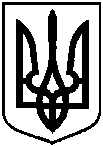 Про відмову Шпеттер Тетяні Іванівні у затвердженні проекту землеустрою щодо відведення земельної ділянки зі зміною її цільового призначення адресою: м. Суми, Громадська організація «Сумське міське садівниче товариство «Дружба», ділянка № 27, площею 0,0534 га 